Приложение № 19 към Заповед № РД-06-748/17.02.2021 г.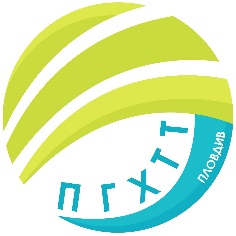 ПРОФЕСИОНАЛНА ГИМНАЗИЯ ПО ХРАНИТЕЛНИ ТЕХНОЛОГИИ И ТЕХНИКА – ГР. ПЛОВДИВгр. Пловдив 4003, бул. „Васил Априлов” № 156, Директор: 032/95-28-38, Секретар: 032/95-50-18, e- mail: pghtt_plov@pghtt.net, http://pghtt.net/Клас Х г ГРАФИК ЗА КЛАСНИ И КОНТРОЛНИ РАБОТИII СРОК НА 2020/2021 УЧЕБНА ГОДИНАинж. Людмила Ганчева,директор на ПГ по хранителни технологии и техника – гр. Пловдив	Учебен предметФевруариМартАприлМайЮни	Учебен предметдата/часдата/часдата/часдата/часдата/часБългарски език и литература23.02.2021г.3 часКл. работа29.04.2021г.5 - 6 часМатематикаКл. работа10.05. 2021 г. 2 час07.06.2021г.2 часЧЕ – английски език26.02.2021г.6 часКл. работа17.05.2021 г.  4 - 5 часНемски език21.04.2021г. 3 часКл. работа09.06.2021г.3 - 4 часРуски език21.04.2021г.3 часКл. работа09.06.2021г.3 - 4 часИстория и цивилизации27.04.2021г. 6 часГеография и икономика08.02.2021 г. 1 часФилософия17.02.2021 г. 1 часБиология и здравно образование19.03.2021г.2 часФизика и астрономия19.04.2021г.7 часХимия и опазване на околната среда18.02.2021г.7 час04.03.2021г.  7 часИкономика24.03.2021г.  5 часОрганична химия13.04.2021г. 1 часПриложна неорганична химия12.02.2021г.5 час